Предмет9А9Б9Вгеометрия​с. 261-264 п. 107, 108 прочитать, выписать теорему, следствия и свойства, выучить записи​п 107, 108, 1054п. 108, № 1048история​​§2 читать, Сообщение о личности Александра I (письменно)физикаПар. 31, упр. 30 (1, 2, 3), задача не из учебника: Найдите массу груза, который на пружине жесткостью 250 Н/м делает 20 колебаний за 16 секунд. Будет ли наблюдаться резонанс если жесткое крепление пружины (не к грузу) будет колебаться с частотой 2,5 Гц? Если нет, почему? Если да, будут ли такие колебания затухающими?Английский язык (Русакова)GR9 прочитать правило "Would/Used to", сделать конспект, стр. 47 упр. 6Английский язык (Люляева)​Задание от учителя на учи ру; правило на стр GR 9 - конструкция would/used to и модальные глаголы must, may, can'tНемецкий язык (Сафьянова)стр 28 упр 7дгеографиявыполнить контрольную, прислать в скайпАнглийский язык (Васильева)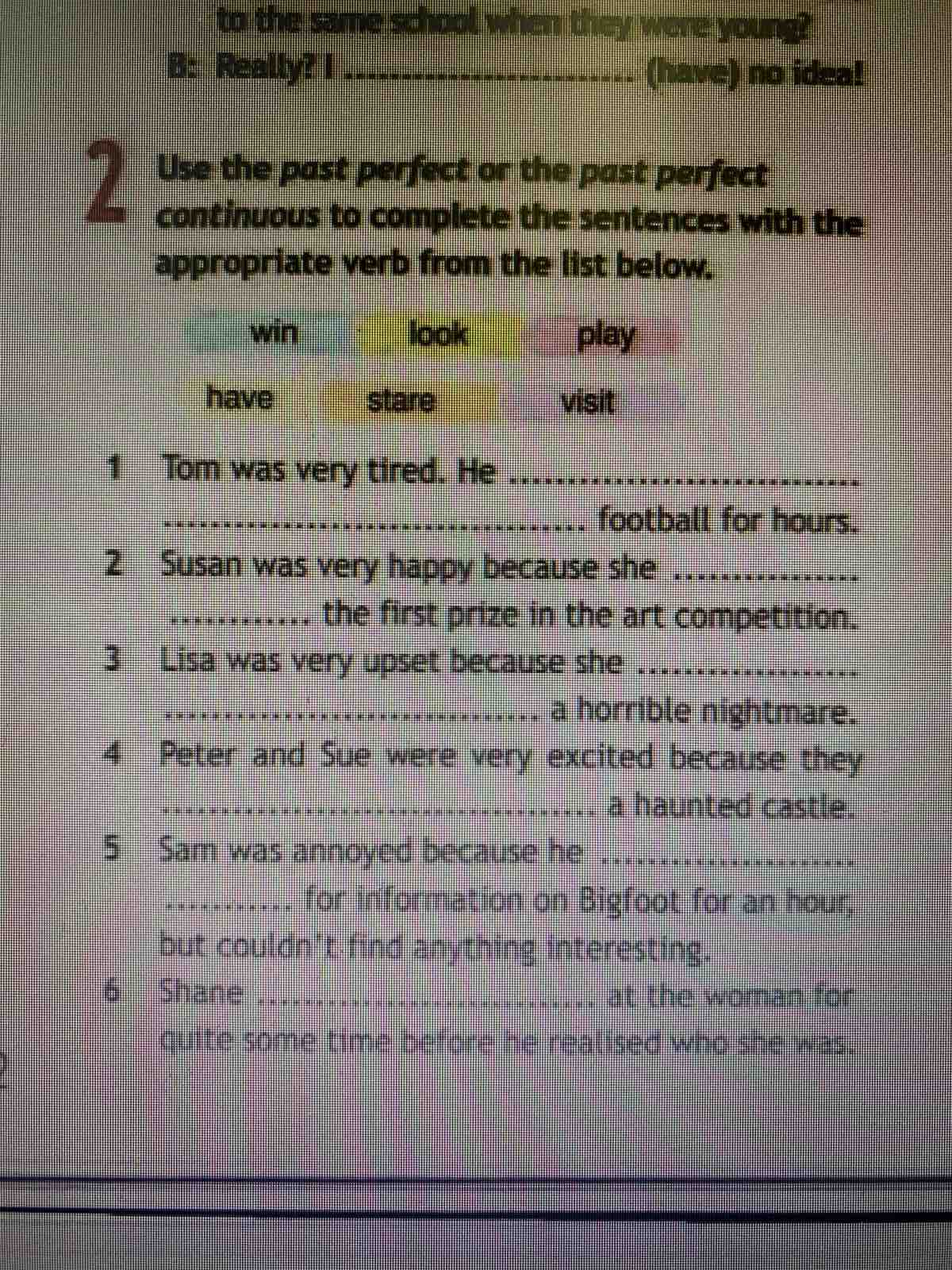 